        БАШКОРТОСТАН  РЕСПУБЛИКАҺы                                         РеспУБЛИка БАШКОРТОСТАН    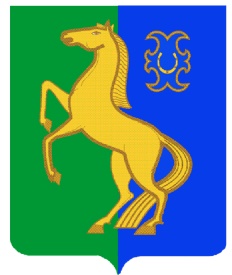                   ЙƏРМƏКƏЙ РАЙОНЫ                                                          Администрация  сельского                                                                               МУНИЦИПАЛЬ РАЙОНЫНЫҢ  РəтамаҠ                                 Поселения  Рятамакский  сельсовет                             ауыл  советы ауыл                                                          муниципального  района                                 билəмəҺе  хакимиəте                                                          Ермекеевский  район        452181, Рəтамаҡ а.,  Коммунистиҡ.ур.28                                         452181,с. Рятамак, ул. Коммунистическая,28                 т. (34741) 2-66-37                                                                                                     т.(34741)2-66-37                        КАРАР                                           № 4                            ПОСТАНОВЛЕНИЕ«23» январь 2024  й.                                                              «23» января 2024 г. О повышении денежного вознаграждения лиц, замещающихмуниципальные должности сельского поселения Рятамакский сельсовет  муниципального района Ермекеевский район Республики Башкортостан, и денежного содержания муниципальных служащих сельского поселения Рятамакский сельсовет муниципального района Ермекеевский район Республики БашкортостанВ соответствии с Указом Главы Республики Башкортостан 
от   22 декабря 2023 года № УГ- 1166   «О повышении денежного вознаграждения лиц, замещающих государственные должности Республики Башкортостан и денежного содержания государственных гражданских служащих Республики Башкортостан», постановлением Правительства Республики Башкортостан от                   17 января 2024 года №3 «Об индексации нормативов формирования  расходов на оплату труда в органах местного самоуправления в Республике Башкортостан», постановлением главы Администрации муниципального района Ермекеевский район Республики Башкортостан от 19 января 2024 года № 15 «О повышении денежного вознаграждения лиц, замещающих муниципальные должности муниципального района  Ермекеевский район   Республики Башкортостан, и денежного содержания муниципальных служащих муниципального района Ермекеевский район  Республики Башкортостан», в целях обеспечения социальных гарантий лицам, замещающим муниципальные должности сельского поселения Рятамакский сельсовет муниципального района Ермекеевский район Республики Башкортостан, и муниципальным служащим сельского поселения Рятамакский сельсовет муниципального района Ермекеевский район Республики Башкортостан,ПОСТАНОВЛЯЮ:1. Повысить с 1 января 2024 года в 1,055 раза денежное вознаграждение лиц, замещающих муниципальные должности сельского поселения Рятамакский сельсовет муниципального района Ермекеевский район Республики Башкортостан, размеры месячных окладов муниципальных служащих сельского поселения Рятамакский сельсовет муниципального района Ермекеевский район Республики Башкортостан в соответствии с  замещаемыми ими должностями муниципальной службы и размеры  надбавок к должностным окладам за классный чин лиц, замещающих должности муниципальной службы.2. Установить, что при увеличении (индексации) денежного вознаграждения лиц, замещающих муниципальные должности сельского поселения Рятамакский сельсовет муниципального района Ермекеевский район Республики Башкортостан, месячных окладов муниципальных   служащих сельского поселения Рятамакский сельсовет муниципального района Ермекеевский район Республики Башкортостан в    соответствии    с замещаемыми  ими    должностями   муниципальной службы сельского поселения Рятамакский сельсовет муниципального района Ермекеевский район Республики Башкортостан их размеры, а также размеры ежемесячного денежного поощрения и ежеквартального денежного поощрения лиц, замещающих муниципальные должности сельского поселения Рятамакский сельсовет муниципального района  Ермекеевский район Республики Башкортостан, размеры месячных окладов муниципальных служащих муниципального района Ермекеевский район Республики Башкортостан в соответствии с присвоенными им классными чинами муниципальной службы сельского поселения Рятамакский сельсовет муниципального района Ермекеевский район Республики Башкортостан, а также размеры ежемесячных  и иных дополнительных выплат подлежат округлению до целого рубля в сторону увеличения.3. Финансовое обеспечение расходов, связанных с реализацией настоящего постановления, осуществить в пределах средств, предусмотренных в бюджете  сельского поселения Рятамакский сельсовет муниципального района Ермекеевский район Республики Башкортостан на 2024 год.4.  Постановление вступает в силу со дня его подписания, распространяется на правоотношения, возникшие с 1 января 2024 года.5.  Контроль за исполнением данного постановления оставляю за собой.Глава сельского поселения                                         Р.М.Хабибуллина